TEST DE HAMILTONC.I.  _________________  NOMBRE: ________________________________A continuación se expresan varias respuestas posibles a cada uno de los 20 apartados.Por favor, marque con una cruz la casilla que mejor refleje su situación: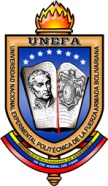 REPÚBLICA BOLIVARIANA DE VENEZUELA       MINISTERIO DEL PODER POPULAR PARA        UNIVERSIDAD NACIONAL EXPERIMENTAL POLITÉCNICADE  NACIONALDIVISIÓN DE RECURSOS HUMANOSDPTO. DE EVALUACIONRaramenteAlgunas vecesMuchas vecesSiempreRaramenteAlgunas vecesMuchas vecesSiempreMe siento más nervioso y ansioso de lo normal.1234Siento miedo sin ver razón para ello.1234Me enfado con facilidad o siento momentos de mal humor1234Siento como si me derrumbara o me fuera a desintegrar1234Siento que todo va bien y nada malo puede suceder4321Los brazos y las piernas se me ponen trémulos y me tiemblan1234Me siento molesto por los dolores de cabeza, cuello y espalda1234Me siento débil y me canso con facilidad1234Me siento tranquilo y puedo permanecer sentado fácilmente4321Siento que mi corazón late con rapidez1234Estoy preocupado por los momentos de mareo que siento1234Tengo periodos de desmayo o algo así1234Puedo respirar bien con facilidad4321Siento adormecimiento y hormigueo en los dedos de las manos y de los pies1234Me siento molesto por los dolores de estómago y digestiones1234Tengo que orinar con mucha frecuencia1234Mis manos las siento secas y cálidas4321Siento que mi cara se enrojece y me ruborizo1234Puedo dormir con facilidad y descansar bien4321Tengo pesadillas1234